新 书 推 荐中文书名：《语言之谜：我们是如何通过语言走出石器时代的》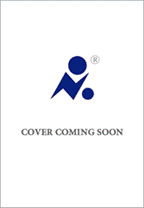 英文书名：The Language Puzzle：How we talked our way out of the Stone Age作    者：Steven Mithen 出 版 社：Profile代理公司：ANA/Lauren 页    数：336页出版时间：2024年3月代理地区：中国大陆、台湾审读资料：电子稿类    型：大众文化内容简介：斯蒂芬·米辰是全球知名的早期史前史专家，最近因其在约旦的工作获得了2020年牛顿奖（Newton Prize）。基于作者多年来在世界各地的考古研究，这将是一部创新的非虚构作品，与丹·埃弗雷特（Dan Everett）的《语言从何而来》（How Language Began）及理查德·沃兰格姆（Richard Wrangham）的《捕风捉影》（Catching Fire）风格一致。作者之前出版的书在Bookscan上已售出3万册。语言、思想和文化之间的关系是任何对人类意义感兴趣的人都关心的问题。《语言之谜》解释了160万年前文字的发明如何开始了人类语言的演变，从我们最早的祖先类似猿猴的叫声到如今，世界上有6000多种语言，我们每个人知道5万多个单词。根据考古学、语言学、心理学和遗传学的最新发现，米辰重建了语言进化的步骤；他解释了语言如何改变了思想和文化的性质，以及我们如何通过交谈走出石器时代进入农耕世界并迅速进入今天的数字时代。这部激进的新作并不羞于拒绝关于语言的过时观念，而是在各学科之间架起了桥梁，为语言的演变建立了一个新的综合体，这个观念将被广泛接受，成为人类如何开始的新的标准说法。作者简介：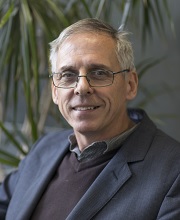 斯蒂芬·米辰（Steven Mithen）是雷丁大学的早期史前学教授。在加入雷丁大学之前，他曾在斯莱德美术学院以及谢菲尔德大学、约克大学和剑桥大学学习。作为一名获奖的考古学家，米辰专门研究史前狩猎采集者和最早的新石器时代农民，在约旦南部和苏格兰西部有长期的实地项目。他经常为《伦敦书评》（London Review of Books）、《纽约书评》（New York Review of Books）、《新科学家》（New Scientist）和《卫报》（the Guardian）撰稿，并撰写了200多篇学术文章和书籍，包括《会唱歌的尼安德特人》（The Singing Neanderthals）和《冰川之后》（After the Ice）。他于2004年当选为英国科学院院士。媒体评价：对《会唱歌的尼安德特人》的赞誉：启发、发人深省。——《泰晤士报》（The Times）这是我所遇到的关于我们遥远的前辈之间交流的最敏锐的描述。这是一本具有里程碑意义的书。——《纽约书评》（New York Review of Books）奇妙地令人回味无穷……对我们音乐起源的独到见解。——《卫报》（Guardian）在这本书里，你可以根据自己的理论来解释咕噜声是如何变成语言和歌曲的。——多丽丝·莱辛（Doris Lessing）感谢您的阅读！请将反馈信息发至：版权负责人Email：Rights@nurnberg.com.cn安德鲁·纳伯格联合国际有限公司北京代表处北京市海淀区中关村大街甲59号中国人民大学文化大厦1705室, 邮编：100872电话：010-82504106, 传真：010-82504200公司网址：http://www.nurnberg.com.cn书目下载：http://www.nurnberg.com.cn/booklist_zh/list.aspx书讯浏览：http://www.nurnberg.com.cn/book/book.aspx视频推荐：http://www.nurnberg.com.cn/video/video.aspx豆瓣小站：http://site.douban.com/110577/新浪微博：安德鲁纳伯格公司的微博_微博 (weibo.com)微信订阅号：ANABJ2002